EVALUASI PEMBELAJARANKomponen penilaian :Kehadiran	 = 10 %Tugas 	= 20 %UTS 	= 30 %UAS 	= 40 %Jakarta, 23 Maret 2017 .M.Mengetahui,										Ketua Program Studi,								Dosen Pengampu,Nur Hayani, SH., MH.								Muhammad Abudan, SH., MH.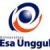 RENCANA PEMBELAJARAN SEMESTER GANJIL 2016/2017RENCANA PEMBELAJARAN SEMESTER GANJIL 2016/2017RENCANA PEMBELAJARAN SEMESTER GANJIL 2016/2017RENCANA PEMBELAJARAN SEMESTER GANJIL 2016/2017RENCANA PEMBELAJARAN SEMESTER GANJIL 2016/2017RENCANA PEMBELAJARAN SEMESTER GANJIL 2016/2017RENCANA PEMBELAJARAN SEMESTER GANJIL 2016/2017RENCANA PEMBELAJARAN SEMESTER GANJIL 2016/2017RENCANA PEMBELAJARAN SEMESTER GANJIL 2016/2017RENCANA PEMBELAJARAN SEMESTER GANJIL 2016/2017PELAKSANA AKADEMIK MATAKULIAH UMUM (PAMU)PELAKSANA AKADEMIK MATAKULIAH UMUM (PAMU)PELAKSANA AKADEMIK MATAKULIAH UMUM (PAMU)PELAKSANA AKADEMIK MATAKULIAH UMUM (PAMU)PELAKSANA AKADEMIK MATAKULIAH UMUM (PAMU)PELAKSANA AKADEMIK MATAKULIAH UMUM (PAMU)PELAKSANA AKADEMIK MATAKULIAH UMUM (PAMU)PELAKSANA AKADEMIK MATAKULIAH UMUM (PAMU)PELAKSANA AKADEMIK MATAKULIAH UMUM (PAMU)PELAKSANA AKADEMIK MATAKULIAH UMUM (PAMU)UNIVERSITAS ESA UNGGULUNIVERSITAS ESA UNGGULUNIVERSITAS ESA UNGGULUNIVERSITAS ESA UNGGULUNIVERSITAS ESA UNGGULUNIVERSITAS ESA UNGGULUNIVERSITAS ESA UNGGULUNIVERSITAS ESA UNGGULUNIVERSITAS ESA UNGGULUNIVERSITAS ESA UNGGULMata KuliahMata Kuliah:Ilmu Perundang-undangan (ILPER)Ilmu Perundang-undangan (ILPER)Ilmu Perundang-undangan (ILPER)Kode MKKode MK:HKM 401Mata Kuliah PrasyaratMata Kuliah Prasyarat:- - - - - - - - - - - - - - - Bobot MKBobot MK:2 sksDosen PengampuDosen Pengampu:Muhammad Abudan, SH., MH.Muhammad Abudan, SH., MH.Muhammad Abudan, SH., MH.Kode DosenKode Dosen:6882Alokasi WaktuAlokasi Waktu:Tatap muka 14 x 100 menit, tidak ada praktik, tidak ada online.Tatap muka 14 x 100 menit, tidak ada praktik, tidak ada online.Tatap muka 14 x 100 menit, tidak ada praktik, tidak ada online.Tatap muka 14 x 100 menit, tidak ada praktik, tidak ada online.Tatap muka 14 x 100 menit, tidak ada praktik, tidak ada online.Tatap muka 14 x 100 menit, tidak ada praktik, tidak ada online.Tatap muka 14 x 100 menit, tidak ada praktik, tidak ada online.Capaian PembelajaranCapaian Pembelajaran:Mahasiswa mampu memahami keharusan adanya peraturan yang bersumber pada peraturan yang lebih tinggi. Hubungannya secara vertical (atas ke bawah), dan horizontal (menyamping), secara Umum (Dunia), maupun (Khususnya) di Indonesia.Mahasiswa mampu memahami Tugas, Fungsi, Wewenang, dan Tanggung-jawab masing2 Peraturan yang ada di Indonesia, serta memahami hierarkhi (Tata Urutan) Peraturan Perundang-undangan yang ada di Indonesia, dari dahulu (sebelum tahun 1966), sampai sekarang.Mahasiswa mampu memahami keharusan adanya peraturan yang bersumber pada peraturan yang lebih tinggi. Hubungannya secara vertical (atas ke bawah), dan horizontal (menyamping), secara Umum (Dunia), maupun (Khususnya) di Indonesia.Mahasiswa mampu memahami Tugas, Fungsi, Wewenang, dan Tanggung-jawab masing2 Peraturan yang ada di Indonesia, serta memahami hierarkhi (Tata Urutan) Peraturan Perundang-undangan yang ada di Indonesia, dari dahulu (sebelum tahun 1966), sampai sekarang.Mahasiswa mampu memahami keharusan adanya peraturan yang bersumber pada peraturan yang lebih tinggi. Hubungannya secara vertical (atas ke bawah), dan horizontal (menyamping), secara Umum (Dunia), maupun (Khususnya) di Indonesia.Mahasiswa mampu memahami Tugas, Fungsi, Wewenang, dan Tanggung-jawab masing2 Peraturan yang ada di Indonesia, serta memahami hierarkhi (Tata Urutan) Peraturan Perundang-undangan yang ada di Indonesia, dari dahulu (sebelum tahun 1966), sampai sekarang.Mahasiswa mampu memahami keharusan adanya peraturan yang bersumber pada peraturan yang lebih tinggi. Hubungannya secara vertical (atas ke bawah), dan horizontal (menyamping), secara Umum (Dunia), maupun (Khususnya) di Indonesia.Mahasiswa mampu memahami Tugas, Fungsi, Wewenang, dan Tanggung-jawab masing2 Peraturan yang ada di Indonesia, serta memahami hierarkhi (Tata Urutan) Peraturan Perundang-undangan yang ada di Indonesia, dari dahulu (sebelum tahun 1966), sampai sekarang.Mahasiswa mampu memahami keharusan adanya peraturan yang bersumber pada peraturan yang lebih tinggi. Hubungannya secara vertical (atas ke bawah), dan horizontal (menyamping), secara Umum (Dunia), maupun (Khususnya) di Indonesia.Mahasiswa mampu memahami Tugas, Fungsi, Wewenang, dan Tanggung-jawab masing2 Peraturan yang ada di Indonesia, serta memahami hierarkhi (Tata Urutan) Peraturan Perundang-undangan yang ada di Indonesia, dari dahulu (sebelum tahun 1966), sampai sekarang.Mahasiswa mampu memahami keharusan adanya peraturan yang bersumber pada peraturan yang lebih tinggi. Hubungannya secara vertical (atas ke bawah), dan horizontal (menyamping), secara Umum (Dunia), maupun (Khususnya) di Indonesia.Mahasiswa mampu memahami Tugas, Fungsi, Wewenang, dan Tanggung-jawab masing2 Peraturan yang ada di Indonesia, serta memahami hierarkhi (Tata Urutan) Peraturan Perundang-undangan yang ada di Indonesia, dari dahulu (sebelum tahun 1966), sampai sekarang.Mahasiswa mampu memahami keharusan adanya peraturan yang bersumber pada peraturan yang lebih tinggi. Hubungannya secara vertical (atas ke bawah), dan horizontal (menyamping), secara Umum (Dunia), maupun (Khususnya) di Indonesia.Mahasiswa mampu memahami Tugas, Fungsi, Wewenang, dan Tanggung-jawab masing2 Peraturan yang ada di Indonesia, serta memahami hierarkhi (Tata Urutan) Peraturan Perundang-undangan yang ada di Indonesia, dari dahulu (sebelum tahun 1966), sampai sekarang.SESIKEMAMPUANAKHIRMATERI PEMBELAJARANMATERI PEMBELAJARANBENTUK PEMBELAJARANSUMBER PEMBELAJARANSUMBER PEMBELAJARANINDIKATORPENILAIANINDIKATORPENILAIANINDIKATORPENILAIAN1Mahasiswa mampu menguraikan Latar Belakang munculnya masyarakat, No-Maden menjadi Maden, Homo Humini Lopus (Thomas Hobbes), Zoon Politicon (Aristoteles), Ubi Societas Ibi Ius (Marcus Tullius Cicero),  Pembentukan Norma Sosial, dan  Perbedaan Norma2 di dalam Norma Sosial (dikaitkan dengan Norma Hukum).Pengantar :Kontrak Pembelajaran, Pembagian Kelompok, Menguraikan Istilah dan Pengertian Ilmu Perundang-undangan, Sejarah, Cakupan, Metodologi, dan Sistematikanya, serta Penjelasan tentang Latar Belakang munculnya masyarakat, No-Maden menjadi Maden, Homo Humini Lopus (Thomas Hobbes), Zoon Politicon (Aristoteles), Ubi Societas Ibi Ius (Marcus Tullius Cicero),  Pembentukan Norma Sosial, dan  Perbedaan Norma2 di dalam Norma Sosial (dikaitkan dengan Norma Hukum).Pengantar :Kontrak Pembelajaran, Pembagian Kelompok, Menguraikan Istilah dan Pengertian Ilmu Perundang-undangan, Sejarah, Cakupan, Metodologi, dan Sistematikanya, serta Penjelasan tentang Latar Belakang munculnya masyarakat, No-Maden menjadi Maden, Homo Humini Lopus (Thomas Hobbes), Zoon Politicon (Aristoteles), Ubi Societas Ibi Ius (Marcus Tullius Cicero),  Pembentukan Norma Sosial, dan  Perbedaan Norma2 di dalam Norma Sosial (dikaitkan dengan Norma Hukum).Metoda : textual & contextual instructionMedia : kelas, komputer, LCD, whiteboard, web. Pembentukan KelompokIlmu Perundang-undangan 1 ; Jenis, Fungsi, dan Materi Muatan, karya :  Maria Farida Indrati S., Penerbit : Kanisius, Yogyakarta, tahun 2007, halaman 1 – 8.Pengantar Ilmu Hukum ; Buku Panduan Mahasiswa, J.B. Daliyo, dkk, Jakarta : Gramedia Pustaka Utama, 1992, halaman 9-12.Ilmu Perundang-undangan 1 ; Jenis, Fungsi, dan Materi Muatan, karya :  Maria Farida Indrati S., Penerbit : Kanisius, Yogyakarta, tahun 2007, halaman 1 – 8.Pengantar Ilmu Hukum ; Buku Panduan Mahasiswa, J.B. Daliyo, dkk, Jakarta : Gramedia Pustaka Utama, 1992, halaman 9-12.Menguraikan Istilah dan Pengertian Ilmu Perundang-undangan, Sejarah, Cakupan, Metodologi, dan Sistematikanya, serta Latar Belakang munculnya masyarakat, No-Maden menjadi Maden, Homo Humini Lopus (Thomas Hobbes), Zoon Politicon (Aristoteles), Ubi Societas Ibi Ius (Marcus Tullius Cicero),  Pembentukan Norma Sosial, dan  Perbedaan Norma2 di dalam Norma Sosial (dikaitkan dengan Norma Hukum). Menguraikan Istilah dan Pengertian Ilmu Perundang-undangan, Sejarah, Cakupan, Metodologi, dan Sistematikanya, serta Latar Belakang munculnya masyarakat, No-Maden menjadi Maden, Homo Humini Lopus (Thomas Hobbes), Zoon Politicon (Aristoteles), Ubi Societas Ibi Ius (Marcus Tullius Cicero),  Pembentukan Norma Sosial, dan  Perbedaan Norma2 di dalam Norma Sosial (dikaitkan dengan Norma Hukum). Menguraikan Istilah dan Pengertian Ilmu Perundang-undangan, Sejarah, Cakupan, Metodologi, dan Sistematikanya, serta Latar Belakang munculnya masyarakat, No-Maden menjadi Maden, Homo Humini Lopus (Thomas Hobbes), Zoon Politicon (Aristoteles), Ubi Societas Ibi Ius (Marcus Tullius Cicero),  Pembentukan Norma Sosial, dan  Perbedaan Norma2 di dalam Norma Sosial (dikaitkan dengan Norma Hukum). 2Mahasiswa mampu menguraikan Istilah Ilmu Perundang-undangan (Gezetgebungs Lehre atau Van Vollenhoven menyebutnya dengan Regulaar Recht dalam HAN) Skema Ilmu Hukum, Kedudukan & Ruang Lingkup Ilper, dan Penjelasan tentang adagium ”Hukum itu ada untuk dilanggar”, serta ”Hukum adalah Produk Politik”, juga menjelaskan 3 (tiga) faktor penyebab orang ta’at, tunduk, dan patuh pada Hukum.Ruang Lingkup materi tentang Istilah Ilmu Perundang-undangan (Gezetgebungs Lehre atau Van Vollenhoven menyebutnya dengan Regulaar Recht dalam HAN) Skema Ilmu Hukum, Kedudukan & Ruang Lingkup Ilper, dan Penjelasan tentang adagium ”Hukum itu ada untuk dilanggar”, serta ”Hukum adalah Produk Politik”, juga menjelaskan 3 (tiga) faktor penyebab orang ta’at, tunduk, dan patuh pada Hukum.Ruang Lingkup materi tentang Istilah Ilmu Perundang-undangan (Gezetgebungs Lehre atau Van Vollenhoven menyebutnya dengan Regulaar Recht dalam HAN) Skema Ilmu Hukum, Kedudukan & Ruang Lingkup Ilper, dan Penjelasan tentang adagium ”Hukum itu ada untuk dilanggar”, serta ”Hukum adalah Produk Politik”, juga menjelaskan 3 (tiga) faktor penyebab orang ta’at, tunduk, dan patuh pada Hukum.Media : textual & contextual instructionMedia : : kelas, komputer, LCD, whiteboard, web.Tugas KelompokIlmu Perundang-undangan 1 ; Jenis, Fungsi, dan Materi Muatan, karya :  Maria Farida Indrati S., Penerbit : Kanisius, Yogyakarta, tahun 2007, halaman 9 – 17.Sosiologi Hukum, karya: George Gurvitch, Penerbit : Bhratara, Jkt, 1996, halaman 14 - 22.S.F. Marbun dan Moh. Mahfud MD., Pokok-Pokok Hukum Administrasi Negara,  (Yogyakarta : Liberty, 1987).Ilmu Perundang-undangan 1 ; Jenis, Fungsi, dan Materi Muatan, karya :  Maria Farida Indrati S., Penerbit : Kanisius, Yogyakarta, tahun 2007, halaman 9 – 17.Sosiologi Hukum, karya: George Gurvitch, Penerbit : Bhratara, Jkt, 1996, halaman 14 - 22.S.F. Marbun dan Moh. Mahfud MD., Pokok-Pokok Hukum Administrasi Negara,  (Yogyakarta : Liberty, 1987).Menguraikan Pengertian tentang Istilah Ilmu Perundang-undangan (Gezetgebungs Lehre atau Van Vollenhoven menyebutnya dengan Regulaar Recht dalam HAN) Skema Ilmu Hukum, Kedudukan & Ruang Lingkup Ilper, dan Penjelasan tentang adagium ”Hukum itu ada untuk dilanggar”, serta ”Hukum adalah Produk Politik”, juga menjelaskan 3 (tiga) faktor penyebab orang ta’at, tunduk, dan patuh pada Hukum.Menguraikan Pengertian tentang Istilah Ilmu Perundang-undangan (Gezetgebungs Lehre atau Van Vollenhoven menyebutnya dengan Regulaar Recht dalam HAN) Skema Ilmu Hukum, Kedudukan & Ruang Lingkup Ilper, dan Penjelasan tentang adagium ”Hukum itu ada untuk dilanggar”, serta ”Hukum adalah Produk Politik”, juga menjelaskan 3 (tiga) faktor penyebab orang ta’at, tunduk, dan patuh pada Hukum.Menguraikan Pengertian tentang Istilah Ilmu Perundang-undangan (Gezetgebungs Lehre atau Van Vollenhoven menyebutnya dengan Regulaar Recht dalam HAN) Skema Ilmu Hukum, Kedudukan & Ruang Lingkup Ilper, dan Penjelasan tentang adagium ”Hukum itu ada untuk dilanggar”, serta ”Hukum adalah Produk Politik”, juga menjelaskan 3 (tiga) faktor penyebab orang ta’at, tunduk, dan patuh pada Hukum.SESIKEMAMPUANAKHIRMATERI PEMBELAJARANMATERI PEMBELAJARANBENTUK PEMBELAJARANSUMBER PEMBELAJARANSUMBER PEMBELAJARANINDIKATORPENILAIANINDIKATORPENILAIANINDIKATORPENILAIAN3Mahasiswa mampu menguraikan pengertian tentang Norma, Statika dan Dinamika Sistem Norma, Hukum sebagai Sistem Norma yang Dinamik, Dinamika Norma Hukum (NH) secara Vertikal N.H. dan Horizontal.Penjelasan Pengertian dan Pembahasan tentang Norma, Statika dan Dinamika Sistem Norma, Hukum sebagai Sistem Norma yang Dinamik, Dinamika Norma Hukum (NH) secara Vertikal dan N.H.Horizontal.Penjelasan Pengertian dan Pembahasan tentang Norma, Statika dan Dinamika Sistem Norma, Hukum sebagai Sistem Norma yang Dinamik, Dinamika Norma Hukum (NH) secara Vertikal dan N.H.Horizontal.Metoda : contextual instructionMedia : kelas, komputer, LCD, whiteboard, web.Diskusi KelompokIlmu Perundang-undangan 1 ; Jenis, Fungsi, dan Materi Muatan, karya :  Maria Farida Indrati S., Penerbit : Kanisius, Yogyakarta, tahun 2007, halaman 18 – 26.Ilmu Perundang-undangan 1 ; Jenis, Fungsi, dan Materi Muatan, karya :  Maria Farida Indrati S., Penerbit : Kanisius, Yogyakarta, tahun 2007, halaman 18 – 26.Menguraikan tentang Norma, Statika dan Dinamika Sistem Norma, Hukum sebagai Sistem Norma yang Dinamik, Dinamika Norma Hukum (NH) secara Vertikal dan N.H. Horizontal.Menguraikan tentang Norma, Statika dan Dinamika Sistem Norma, Hukum sebagai Sistem Norma yang Dinamik, Dinamika Norma Hukum (NH) secara Vertikal dan N.H. Horizontal.Menguraikan tentang Norma, Statika dan Dinamika Sistem Norma, Hukum sebagai Sistem Norma yang Dinamik, Dinamika Norma Hukum (NH) secara Vertikal dan N.H. Horizontal.4Mahasiswa mampu menguraikan N.H. Umum dan Individual, N.H. Abstrak dan Konkret, N.H. yang Terus-Menerus dan N.H. yang Sekali-Selesai, N.H. Tunggal dan Berpasangan, N.H. dalam Peraturan Perundang-undangan, Hubungan Pertanggung-jawaban Perbuatan, serta Daya Laku dan Daya Guna, disertai Contoh dan Latihan pembuatan N.H. atau peraturan sederhana.    Pembahasan tentang N.H. Umum dan Individual, N.H. Abstrak dan Konkret, N.H. yang Terus-Menerus dan N.H. yang Sekali-Selesai, N.H. Tunggal dan Berpasangan, N.H. dalam Peraturan Perundang-undangan, Hubungan Pertanggung-jawaban Perbuatan, serta Daya Laku dan Daya Guna, disertai Contoh dan Latihan pembuatan N.H. atau peraturan sederhana.Pembahasan tentang N.H. Umum dan Individual, N.H. Abstrak dan Konkret, N.H. yang Terus-Menerus dan N.H. yang Sekali-Selesai, N.H. Tunggal dan Berpasangan, N.H. dalam Peraturan Perundang-undangan, Hubungan Pertanggung-jawaban Perbuatan, serta Daya Laku dan Daya Guna, disertai Contoh dan Latihan pembuatan N.H. atau peraturan sederhana.Metoda : textual & contextual instructionMedia : : kelas, komputer, LCD, whiteboard, web.Latihan Kelompok.Ilmu Perundang-undangan 1 ; Jenis, Fungsi, dan Materi Muatan, karya :  Maria Farida Indrati S., Penerbit : Kanisius, Yogyakarta, tahun 2007, halaman 26 – 40.Ilmu Perundang-undangan 1 ; Jenis, Fungsi, dan Materi Muatan, karya :  Maria Farida Indrati S., Penerbit : Kanisius, Yogyakarta, tahun 2007, halaman 26 – 40.Menguraikan tentang N.H. Umum dan Individual, N.H. Abstrak dan Konkret, N.H. yang Terus-Menerus dan N.H. yang Sekali-Selesai, N.H. Tunggal dan Berpasangan, N.H. dalam Peraturan Perundang-undangan, Hubungan Pertanggung-jawaban Perbuatan, serta Daya Laku dan Daya Guna, disertai Contoh dan Latihan pembuatan N.H. atau peraturan sederhana. Menguraikan tentang N.H. Umum dan Individual, N.H. Abstrak dan Konkret, N.H. yang Terus-Menerus dan N.H. yang Sekali-Selesai, N.H. Tunggal dan Berpasangan, N.H. dalam Peraturan Perundang-undangan, Hubungan Pertanggung-jawaban Perbuatan, serta Daya Laku dan Daya Guna, disertai Contoh dan Latihan pembuatan N.H. atau peraturan sederhana. Menguraikan tentang N.H. Umum dan Individual, N.H. Abstrak dan Konkret, N.H. yang Terus-Menerus dan N.H. yang Sekali-Selesai, N.H. Tunggal dan Berpasangan, N.H. dalam Peraturan Perundang-undangan, Hubungan Pertanggung-jawaban Perbuatan, serta Daya Laku dan Daya Guna, disertai Contoh dan Latihan pembuatan N.H. atau peraturan sederhana. 5Mahasiswa mampu menguraikan Norma Hukum dalam Negara, Hierarkhi Norma Hukum (Stufen Theorie dari Hans Kelsen), Struktur Norma dan Struktur Lembaga (Benyamin Akzin). Penjelasan tentang Norma Hukum dalam Negara, Hierarkhi Norma Hukum (Stufen Theorie dari Hans Kelsen), tentang Struktur Norma dan Struktur Lembaga (Benyamin Akzin). Penjelasan tentang Norma Hukum dalam Negara, Hierarkhi Norma Hukum (Stufen Theorie dari Hans Kelsen), tentang Struktur Norma dan Struktur Lembaga (Benyamin Akzin). Media : contextual instruction Media : : kelas, komputer, LCD, whiteboard, web.Tugas dan Diskusi KelompokIlmu Perundang-undangan 1 ; Jenis, Fungsi, dan Materi Muatan, karya :  Maria Farida Indrati S., Penerbit : Kanisius, Yogyakarta, tahun 2007, halaman 41 – 49.Ilmu Perundang-undangan 1 ; Jenis, Fungsi, dan Materi Muatan, karya :  Maria Farida Indrati S., Penerbit : Kanisius, Yogyakarta, tahun 2007, halaman 41 – 49.Menguraikan tentang Norma Hukum dalam Negara, Hierarkhi Norma Hukum (Stufen Theorie dari Hans Kelsen), tentang Struktur Norma dan Struktur Lembaga (Benyamin Akzin). Hierarkhi Norma Hukum Negara, Norma Fundamental Negara, Aturan Dasar/Pokok Negara, Undang-Undang Formal, Peraturan Pelaksana dan Peraturan Otonom.Menguraikan tentang Norma Hukum dalam Negara, Hierarkhi Norma Hukum (Stufen Theorie dari Hans Kelsen), tentang Struktur Norma dan Struktur Lembaga (Benyamin Akzin). Hierarkhi Norma Hukum Negara, Norma Fundamental Negara, Aturan Dasar/Pokok Negara, Undang-Undang Formal, Peraturan Pelaksana dan Peraturan Otonom.Menguraikan tentang Norma Hukum dalam Negara, Hierarkhi Norma Hukum (Stufen Theorie dari Hans Kelsen), tentang Struktur Norma dan Struktur Lembaga (Benyamin Akzin). Hierarkhi Norma Hukum Negara, Norma Fundamental Negara, Aturan Dasar/Pokok Negara, Undang-Undang Formal, Peraturan Pelaksana dan Peraturan Otonom.6Mahasiswa mampu menguraikan Hierarkhi Norma Hukum Negara (Hans Nawiasky), Norma Fundamental Negara, Aturan Dasar/Pokok Negara, Undang-Undang Formal, Peraturan Pelaksana dan Peraturan Otonom.Pembahasan tentang Hierarkhi Norma Hukum Negara (Hans Nawiasky), Norma Fundamental Negara, Aturan Dasar/Pokok Negara, Undang-Undang Formal, Peraturan Pelaksana dan Peraturan Otonom.Pembahasan tentang Hierarkhi Norma Hukum Negara (Hans Nawiasky), Norma Fundamental Negara, Aturan Dasar/Pokok Negara, Undang-Undang Formal, Peraturan Pelaksana dan Peraturan Otonom.Media : contextual instructionMedia : : kelas, komputer, LCD, whiteboard, web.Tugas dan Diskusi KelompokIlmu Perundang-undangan 1 ; Jenis, Fungsi, dan Materi Muatan, karya :  Maria Farida Indrati S., Penerbit : Kanisius, Yogyakarta, tahun 2007, halaman 49 – 56.Ilmu Perundang-undangan 1 ; Jenis, Fungsi, dan Materi Muatan, karya :  Maria Farida Indrati S., Penerbit : Kanisius, Yogyakarta, tahun 2007, halaman 49 – 56.Menguraikan tentang Hierarkhi Norma Hukum Negara (Hans Nawiasky), Norma Fundamental Negara, Aturan Dasar/Pokok Negara, Undang-Undang Formal, Peraturan Pelaksana dan Peraturan Otonom.Menguraikan tentang Hierarkhi Norma Hukum Negara (Hans Nawiasky), Norma Fundamental Negara, Aturan Dasar/Pokok Negara, Undang-Undang Formal, Peraturan Pelaksana dan Peraturan Otonom.Menguraikan tentang Hierarkhi Norma Hukum Negara (Hans Nawiasky), Norma Fundamental Negara, Aturan Dasar/Pokok Negara, Undang-Undang Formal, Peraturan Pelaksana dan Peraturan Otonom.SESIKEMAMPUANAKHIRMATERI PEMBELAJARANMATERI PEMBELAJARANBENTUK PEMBELAJARANSUMBER PEMBELAJARANSUMBER PEMBELAJARANINDIKATORPENILAIANINDIKATORPENILAIANINDIKATORPENILAIAN7Mahasiswa mampu menguraikan tentang Azas-azas Berlakunya Hukum/UU, Azas Legalitas (termasuk Azas In Dubio Pro Reo), Azas Lex Superiori derogat Legi Inferiori, Azas Lex Posteriori derogat Legi Priori (Anteriori), Azas Lex Specialis derogat Legi Generali, Azas Hukum Tidak Dapat Diganggu Gugat (Azas Certainly of Law), Hukum harus mengikuti pembaharuan dan Pelestarian.Pembahasan tentang Azas-azas Berlakunya Hukum/UU, Azas Legalitas (termasuk Azas In Dubio Pro Reo), Azas Lex Superiori derogat Legi Inferiori, Azas Lex Posteriori derogat Legi Priori (Anteriori), Azas Lex Specialis derogat Legi Generali, Azas Hukum Tidak Dapat Diganggu Gugat (Azas Certainly of Law), Hukum harus mengikuti pembaharuan dan Pelestarian.Pembahasan tentang Azas-azas Berlakunya Hukum/UU, Azas Legalitas (termasuk Azas In Dubio Pro Reo), Azas Lex Superiori derogat Legi Inferiori, Azas Lex Posteriori derogat Legi Priori (Anteriori), Azas Lex Specialis derogat Legi Generali, Azas Hukum Tidak Dapat Diganggu Gugat (Azas Certainly of Law), Hukum harus mengikuti pembaharuan dan Pelestarian.Media problem base learningMedia : kelas, komputer, LCD, whiteboard, web.Diskusi KelompokPengantar Hukum Indonesia ; Buku Panduan Mahasiswa, J.B. Daliyo, dkk, Jakarta : Gramedia Pustaka Utama, 1992, halaman 33-38.Pengantar Ilmu Hukum dan Tata Hukum Indonesia, Jilid 1 ; Pengantar Ilmu Hukum (Semester Ganjil), Drs. C.S.T. Kansil, SH., Jakarta : Balai Pustaka, 1992, halaman 155-157.Pengantar Hukum Indonesia ; Buku Panduan Mahasiswa, J.B. Daliyo, dkk, Jakarta : Gramedia Pustaka Utama, 1992, halaman 33-38.Pengantar Ilmu Hukum dan Tata Hukum Indonesia, Jilid 1 ; Pengantar Ilmu Hukum (Semester Ganjil), Drs. C.S.T. Kansil, SH., Jakarta : Balai Pustaka, 1992, halaman 155-157.Menguraikan tentang Azas-azas Berlakunya Hukum/UU, Azas Legalitas (termasuk Azas In Dubio Pro Reo), Azas Lex Superiori derogat Legi Inferiori, Azas Lex Posteriori derogat Legi Priori (Anteriori), Azas Lex Specialis derogat Legi Generali, Azas Hukum Tidak Dapat Diganggu Gugat (Azas Certainly of Law), Hukum harus mengikuti pembaharuan dan Pelestarian. Menguraikan tentang Azas-azas Berlakunya Hukum/UU, Azas Legalitas (termasuk Azas In Dubio Pro Reo), Azas Lex Superiori derogat Legi Inferiori, Azas Lex Posteriori derogat Legi Priori (Anteriori), Azas Lex Specialis derogat Legi Generali, Azas Hukum Tidak Dapat Diganggu Gugat (Azas Certainly of Law), Hukum harus mengikuti pembaharuan dan Pelestarian. Menguraikan tentang Azas-azas Berlakunya Hukum/UU, Azas Legalitas (termasuk Azas In Dubio Pro Reo), Azas Lex Superiori derogat Legi Inferiori, Azas Lex Posteriori derogat Legi Priori (Anteriori), Azas Lex Specialis derogat Legi Generali, Azas Hukum Tidak Dapat Diganggu Gugat (Azas Certainly of Law), Hukum harus mengikuti pembaharuan dan Pelestarian. 8Mahasiswa mampu menguraikan tentang Sistem Norma Hukum di Republik Indonesia, Pancasila pada UUD NRI tahun 1945 dan Hubungan Keduanya, Hubungan Pancasila/UUD NRI 1945 dengan Tap. MPR, Hubungan N.H. Dasar dengan Norma Perundang-undangan.Penjelasan tentang tentang Sistem Norma Hukum di Republik Indonesia, Pancasila pada UUD NRI tahun 1945 dan Hubungan Keduanya, Hubungan Pancasila/UUD NRI 1945 dengan Tap. MPR, Hubungan N.H. Dasar dengan Norma Perundang-undangan.Penjelasan tentang tentang Sistem Norma Hukum di Republik Indonesia, Pancasila pada UUD NRI tahun 1945 dan Hubungan Keduanya, Hubungan Pancasila/UUD NRI 1945 dengan Tap. MPR, Hubungan N.H. Dasar dengan Norma Perundang-undangan.Metoda :: contextual instructionMedia : kelas, komputer, LCD, whiteboard, web.Tugas dan Diskusi KelompokIlmu Perundang-undangan 1 ; Jenis, Fungsi, dan Materi Muatan, karya :  Maria Farida Indrati S., Penerbit : Kanisius, Yogyakarta, tahun 2007, halaman 57 – 68.Ilmu Perundang-undangan 1 ; Jenis, Fungsi, dan Materi Muatan, karya :  Maria Farida Indrati S., Penerbit : Kanisius, Yogyakarta, tahun 2007, halaman 57 – 68.Menguraikan tentang Sistem Norma Hukum di Republik Indonesia, Pancasila pada UUD NRI tahun 1945 dan Hubungan Keduanya, Hubungan Pancasila/UUD NRI 1945 dengan Tap. MPR, Hubungan N.H. Dasar dengan Norma Perundang-undangan.Menguraikan tentang Sistem Norma Hukum di Republik Indonesia, Pancasila pada UUD NRI tahun 1945 dan Hubungan Keduanya, Hubungan Pancasila/UUD NRI 1945 dengan Tap. MPR, Hubungan N.H. Dasar dengan Norma Perundang-undangan.Menguraikan tentang Sistem Norma Hukum di Republik Indonesia, Pancasila pada UUD NRI tahun 1945 dan Hubungan Keduanya, Hubungan Pancasila/UUD NRI 1945 dengan Tap. MPR, Hubungan N.H. Dasar dengan Norma Perundang-undangan.9Mahasiswa mampu menguraikan tentang Hierarkhi peraturan perundang-undangan di Indonesia, pada masa Penjajahan Belanda, masa Penjajahan Jepang, masa Kemerdekaan sampai dengan tahun 1966 (Orde Lama), masa tahun 1966 sampai tahun 1998 (Orde Baru).Pembahasan tentang Hierarkhi peraturan perundang-undangan di Indonesia, pada masa Penjajahan Belanda, masa Penjajahan Jepang, masa Kemerdekaan sampai dengan tahun 1966 (Orde Lama), masa tahun 1966 sampai tahun 1998 (Orde Baru).Pembahasan tentang Hierarkhi peraturan perundang-undangan di Indonesia, pada masa Penjajahan Belanda, masa Penjajahan Jepang, masa Kemerdekaan sampai dengan tahun 1966 (Orde Lama), masa tahun 1966 sampai tahun 1998 (Orde Baru).Metoda : contextual instructionMedia : kelas, komputer, LCD, whiteboard, web.Diskusi KelompokIlmu Perundang-undangan 1 ; Jenis, Fungsi, dan Materi Muatan, karya :  Maria Farida Indrati S., Penerbit : Kanisius, Yogyakarta, tahun 2007, halaman 69-85.Bayu Dwi Anggono, Perkembangan Pembentukan Undang-Undang di Indonesia, Jakarta: Konstitusi Press (Konpress), 2014. Ilmu Perundang-undangan 1 ; Jenis, Fungsi, dan Materi Muatan, karya :  Maria Farida Indrati S., Penerbit : Kanisius, Yogyakarta, tahun 2007, halaman 69-85.Bayu Dwi Anggono, Perkembangan Pembentukan Undang-Undang di Indonesia, Jakarta: Konstitusi Press (Konpress), 2014. Menguraikan tentang Hierarkhi peraturan perundang-undangan di Indonesia, pada masa Penjajahan Belanda, masa Penjajahan Jepang, masa Kemerdekaan sampai dengan tahun 1966 (Orde Lama), masa tahun 1966 sampai tahun 1998 (Orde Baru).Menguraikan tentang Hierarkhi peraturan perundang-undangan di Indonesia, pada masa Penjajahan Belanda, masa Penjajahan Jepang, masa Kemerdekaan sampai dengan tahun 1966 (Orde Lama), masa tahun 1966 sampai tahun 1998 (Orde Baru).Menguraikan tentang Hierarkhi peraturan perundang-undangan di Indonesia, pada masa Penjajahan Belanda, masa Penjajahan Jepang, masa Kemerdekaan sampai dengan tahun 1966 (Orde Lama), masa tahun 1966 sampai tahun 1998 (Orde Baru).SESIKEMAMPUANAKHIRMATERI PEMBELAJARANMATERI PEMBELAJARANBENTUK PEMBELAJARANSUMBER PEMBELAJARANSUMBER PEMBELAJARANINDIKATORPENILAIANINDIKATORPENILAIANINDIKATORPENILAIAN10Mahasiswa mampu menguraikan Hierarkhi peraturan perundang-undangan pada masa tahun 1998 sampai sekarang (Orde Reformasi), dan analisis kritisnya.Pembahasan tentang Hierarkhi peraturan perundang-undangan pada masa tahun 1998 sampai sekarang (Orde Reformasi), dan analisis kritisnya.Pembahasan tentang Hierarkhi peraturan perundang-undangan pada masa tahun 1998 sampai sekarang (Orde Reformasi), dan analisis kritisnya.Metoda : contextual instructionMedia : kelas, komputer, LCD, whiteboard, web.Tugas KelompokUU No. 12 tahun 2011 tentang Pembentukan Peraturan Perundang-undangan.Ilmu Perundang-undangan 1 ; Jenis, Fungsi, dan Materi Muatan, karya :  Maria Farida Indrati S., Penerbit : Kanisius, Yogyakarta, tahun 2007, halaman 86-108.UU No. 12 tahun 2011 tentang Pembentukan Peraturan Perundang-undangan.Ilmu Perundang-undangan 1 ; Jenis, Fungsi, dan Materi Muatan, karya :  Maria Farida Indrati S., Penerbit : Kanisius, Yogyakarta, tahun 2007, halaman 86-108.Menguraikan tentang Hierarkhi peraturan perundang-undangan pada masa tahun 1998 sampai sekarang (Orde Reformasi), dan analisi kritisnya.Menguraikan tentang Hierarkhi peraturan perundang-undangan pada masa tahun 1998 sampai sekarang (Orde Reformasi), dan analisi kritisnya.Menguraikan tentang Hierarkhi peraturan perundang-undangan pada masa tahun 1998 sampai sekarang (Orde Reformasi), dan analisi kritisnya.11Mahasiswa mampu menguraikan tentang Kodifikasi, Kompilasi, Modifikasi, Unifikasi, dan Pluralisasi Hukum di Indonesia, serta Supra Struktur Peraturan (Hukum) dan Infra Struktur Peraturan (Hukum atau Pseudo Wetgeving), Penjelasan tentang Kodifikasi, Kompilasi, Modifikasi, Unifikasi, dan Pluralisasi Hukum di Indonesia, serta Supra Struktur Peraturan (Hukum) dan Infra Struktur Peraturan (Hukum atau Pseudo Wetgeving),Penjelasan tentang Kodifikasi, Kompilasi, Modifikasi, Unifikasi, dan Pluralisasi Hukum di Indonesia, serta Supra Struktur Peraturan (Hukum) dan Infra Struktur Peraturan (Hukum atau Pseudo Wetgeving),Metoda : contextual instructionMedia : kelas, komputer, LCD, whiteboard, web.Diskusi Kelompok UU No. 12 tahun 2011 tentang Pembentukan Peraturan Perundang-undangan.Bayu Dwi Anggono, Perkembangan Pembentukan Undang-Undang di Indonesia, Jakarta: Konstitusi Press (Konpress), 2014. UU No. 12 tahun 2011 tentang Pembentukan Peraturan Perundang-undangan.Bayu Dwi Anggono, Perkembangan Pembentukan Undang-Undang di Indonesia, Jakarta: Konstitusi Press (Konpress), 2014. Menguraikan tentang Kodifikasi, Kompilasi, Modifikasi, Unifikasi, dan Pluralisasi Hukum di Indonesia, serta Supra Struktur Peraturan (Hukum) dan Infra Struktur Peraturan (Hukum atau Pseudo Wetgeving),Menguraikan tentang Kodifikasi, Kompilasi, Modifikasi, Unifikasi, dan Pluralisasi Hukum di Indonesia, serta Supra Struktur Peraturan (Hukum) dan Infra Struktur Peraturan (Hukum atau Pseudo Wetgeving),Menguraikan tentang Kodifikasi, Kompilasi, Modifikasi, Unifikasi, dan Pluralisasi Hukum di Indonesia, serta Supra Struktur Peraturan (Hukum) dan Infra Struktur Peraturan (Hukum atau Pseudo Wetgeving),12Mahasiswa mampu menguraikan unsur-unsur filosofis, yuridis, dan sosiologis, serta Azas Fictie Hukum berhadapan dengan keharusan Pemerintah Negara mensosialisasikan produk hukumnya.Pembahasan tentang unsur-unsur filosofis, yuridis, dan sosiologis, serta Azas Fictie Hukum berhadapan dengan keharusan Pemerintah Negara mensosialisasikan produk hukumnya. Pembahasan tentang unsur-unsur filosofis, yuridis, dan sosiologis, serta Azas Fictie Hukum berhadapan dengan keharusan Pemerintah Negara mensosialisasikan produk hukumnya. Metoda : contextual instruction Media : kelas, komputer, LCD, whiteboard, web.Tugas KelompokUU No. 12 tahun 2011 tentang Pembentukan Peraturan Perundang-undangan.Bayu Dwi Anggono, Perkembangan Pembentukan Undang-Undang di Indonesia, Jakarta: Konstitusi Press (Konpress), 2014. UU No. 12 tahun 2011 tentang Pembentukan Peraturan Perundang-undangan.Bayu Dwi Anggono, Perkembangan Pembentukan Undang-Undang di Indonesia, Jakarta: Konstitusi Press (Konpress), 2014. Menguraikan tentang unsur-unsur filosofis, yuridis, dan sosiologis, serta Azas Fictie Hukum berhadapan dengan keharusan Pemerintah Negara mensosialisasikan produk hukumnya. Menguraikan tentang unsur-unsur filosofis, yuridis, dan sosiologis, serta Azas Fictie Hukum berhadapan dengan keharusan Pemerintah Negara mensosialisasikan produk hukumnya. Menguraikan tentang unsur-unsur filosofis, yuridis, dan sosiologis, serta Azas Fictie Hukum berhadapan dengan keharusan Pemerintah Negara mensosialisasikan produk hukumnya. SESIKEMAMPUANAKHIRMATERI PEMBELAJARANMATERI PEMBELAJARANBENTUK PEMBELAJARANSUMBER PEMBELAJARANSUMBER PEMBELAJARANINDIKATORPENILAIANINDIKATORPENILAIANINDIKATORPENILAIAN12Mahasiswa mampu menguraikan materi muatan Peraturan Perundang-undangan, dari UU/Perpu, P.P., Perpres, Perda Provinsi, dan Perda Kab./Kota. Penjelasan tentang materi muatan Peraturan Perundang-undangan, dari UU/Perpu, P.P., Perpres, Perda Provinsi, dan Perda Kab./Kota.Penjelasan tentang materi muatan Peraturan Perundang-undangan, dari UU/Perpu, P.P., Perpres, Perda Provinsi, dan Perda Kab./Kota.Metoda : contextual instruction Media : kelas, komputer, LCD, whiteboard, web.Diskusi KelompokUU No. 12 tahun 2011 tentang Pembentukan Peraturan Perundang-undangan.Bayu Dwi Anggono, Perkembangan Pembentukan Undang-Undang di Indonesia, Jakarta: Konstitusi Press (Konpress), 2014. UU No. 12 tahun 2011 tentang Pembentukan Peraturan Perundang-undangan.Bayu Dwi Anggono, Perkembangan Pembentukan Undang-Undang di Indonesia, Jakarta: Konstitusi Press (Konpress), 2014. Menguraikan tentang materi muatan Peraturan Perundang-undangan, dari UU/Perpu, P.P., Perpres, Perda Provinsi, dan Perda Kab./Kota.Menguraikan tentang materi muatan Peraturan Perundang-undangan, dari UU/Perpu, P.P., Perpres, Perda Provinsi, dan Perda Kab./Kota.Menguraikan tentang materi muatan Peraturan Perundang-undangan, dari UU/Perpu, P.P., Perpres, Perda Provinsi, dan Perda Kab./Kota.13Mahasiswa mampu menguraikan Fungsi Peraturan Perundang-undangan, dari UU/Perpu, P.P., Perpres, Perda Provinsi, dan Perda Kab./Kota.  Penjelasan tentang Fungsi Peraturan Perundang-undangan, dari UU/Perpu, P.P., Perpres, Perda Provinsi, dan Perda Kab./Kota.  Penjelasan tentang Fungsi Peraturan Perundang-undangan, dari UU/Perpu, P.P., Perpres, Perda Provinsi, dan Perda Kab./Kota.  Metoda : small group discussion Media : kelas, komputer, LCD, whiteboard, web.Diskusi Kelompok.UU No. 12 tahun 2011 tentang Pembentukan Peraturan Perundang-undangan.Ilmu Perundang-undangan 1 ; Jenis, Fungsi, dan Materi Muatan, karya :  Maria Farida Indrati S., Penerbit : Kanisius, Yogyakarta, tahun 2007, halaman 234-236.UU No. 12 tahun 2011 tentang Pembentukan Peraturan Perundang-undangan.Ilmu Perundang-undangan 1 ; Jenis, Fungsi, dan Materi Muatan, karya :  Maria Farida Indrati S., Penerbit : Kanisius, Yogyakarta, tahun 2007, halaman 234-236.Menguraikan tentang Fungsi Peraturan Perundang-undangan, dari UU/Perpu, P.P., Perpres, Perda Provinsi, dan Perda Kab./Kota.  Menguraikan tentang Fungsi Peraturan Perundang-undangan, dari UU/Perpu, P.P., Perpres, Perda Provinsi, dan Perda Kab./Kota.  Menguraikan tentang Fungsi Peraturan Perundang-undangan, dari UU/Perpu, P.P., Perpres, Perda Provinsi, dan Perda Kab./Kota.  14Mahasiswa mampu menguraikan tentang Wawasan Negara dari Polizeistaat, Rechtstaat (sempit), Rechstaat Formal, Rechtstaat Material (Sosial) atau Welvaastaat, dan kaitannya dengan Pembentukan Hukum.Penjelasan dan Pembahasan tentang Wawasan Negara dari Polizeistaat, Rechtstaat (sempit), Rechstaat Formal, Rechtstaat Material (Sosial) atau Welvaastaat, dan kaitannya dengan Pembentukan Hukum. Penjelasan dan Pembahasan tentang Wawasan Negara dari Polizeistaat, Rechtstaat (sempit), Rechstaat Formal, Rechtstaat Material (Sosial) atau Welvaastaat, dan kaitannya dengan Pembentukan Hukum. Metoda : small group discussionMedia : kelas, komputer, LCD, whiteboard, web.Tugas KelompokIlmu Perundang-undangan 1 ; Jenis, Fungsi, dan Materi Muatan, karya :  Maria Farida Indrati S., Penerbit : Kanisius, Yogyakarta, tahun 2007, halaman 238-240.Ilmu Perundang-undangan 1 ; Jenis, Fungsi, dan Materi Muatan, karya :  Maria Farida Indrati S., Penerbit : Kanisius, Yogyakarta, tahun 2007, halaman 238-240.Menguraikan tentang Wawasan Negara dari Polizeistaat, Rechtstaat (sempit), Rechstaat Formal, Rechtstaat Material (Sosial) atau Welvaastaat, dan kaitannya dengan Pembentukan Hukum. Menguraikan tentang Wawasan Negara dari Polizeistaat, Rechtstaat (sempit), Rechstaat Formal, Rechtstaat Material (Sosial) atau Welvaastaat, dan kaitannya dengan Pembentukan Hukum. Menguraikan tentang Wawasan Negara dari Polizeistaat, Rechtstaat (sempit), Rechstaat Formal, Rechtstaat Material (Sosial) atau Welvaastaat, dan kaitannya dengan Pembentukan Hukum. SESIPROSE-DURBEN-TUKSEKOR > 77 ( A / A-)SEKOR  > 65(B- / B / B+ )SEKOR >60(C / C+ )SEKOR > 45( D )SEKOR < 45( E )BOBOT1Post TestTes tulisan (UTS)Menguraikan Latar Belakang Muncul dan Pentingnya Perancangan Peraturan Negara, Istilah dan Pengertian, Sejarah, Cakupan, Metodologi, dan Sistematikanya dengan benar dan lengkapMenguraikan Latar Belakang Muncul dan Pentingnya Perancangan Peraturan Negara, Istilah dan Pengertian, Sejarah, Cakupan, Metodologi dengan benarMenguraikan Latar Belakang Muncul dan Pentingnya Perancangan Peraturan Negara, Istilah dan Pengertian dengan benarMenguraikan Latar Belakang Muncul dan Pentingnya Perancangan Peraturan Negara, Istilah dan Pengertian dengan kurang benarTidak menguraikan Latar Belakang Muncul dan Pentingnya Perancangan Peraturan Negara, Istilah dan Pengertian, Sejarah, Cakupan, Metodologi, dan Sistematikanya5 %2Post testTes tulisan (UTS)Menguraikan Pengertian dan Perbedaan Cara Pembentukan Peraturan yaitu Kodifikasi, dan Modifikasi (pada tingkatan UU),serta Kompilasi (pada tingkatan lainnya), dan Cara Lain dengan benar dan lengkapMenguraikan Pengertian dan Perbedaan Cara Pembentukan Peraturan yaitu Kodifikasi, dan Modifikasi (pada tingkatan UU) dengan benar dan lengkapMenguraikan PengertianCara Pembentukan Peraturan yaitu Kodifikasi, dan Modifikasi (pada tingkatan UU) dengan benarMenguraikan Pengertian dan Perbedaan Cara Pembentukan Peraturan yaitu Kodifikasi, dan Modifikasi (pada tingkatan UU) dengan kurang benarTidak menguraikan Pengertian dan Perbedaan Cara Pembentukan Peraturan yaitu Kodifikasi, dan Modifikasi (pada tingkatan UU),serta Kompilasi (pada tingkatan lainnya), dan Cara Lain 5 %3Pre test, progress test dan post testTes tulisan (UTS)Menguraikan Pengertian dan Perbedaan Peraturan yang ada pada masa Penjajahan Belanda, Penjajahan Jepang, pada masa Orde Lama dengan benar dan lengkapMenguraikan Pengertian dan Perbedaan Peraturan yang ada pada masa Penjajahan Belanda, Penjajahan Jepang dengan benar dan lengkapMenguraikan PengertianPeraturan yang ada pada masa Penjajahan Belanda, Penjajahan Jepang dengan benarMenguraikan PengertianPeraturan yang ada pada masa Penjajahan Belanda, Penjajahan Jepang dengan kurang benarTidak menguraikan Pengertian dan Perbedaan Peraturan yang ada pada masa Penjajahan Belanda, Penjajahan Jepang, pada masa Orde Lama 5 %4Post testTes tulisan (UTS)Menguraikan Pengertian dan Perbedaan Peraturan Perundang-undangan (dan hierarkhinya) yang diatur oleh Tap. MPRS No. XX/MPRS/1966, Tap. MPR No. III/MPR/2000, UU No. 10 tahun 2004, dan UU No. 12 tahun 2011 dengan benar dan lengkap.Menguraikan Pengertian dan Perbedaan Peraturan Perundang-undangan (dan hierarkhinya) yang diatur oleh Tap. MPRS No. XX/MPRS/1966, Tap. MPR No. III/MPR/2000, UU No. 10 tahun 2004, dan UU No. 12 tahun 2011 dengan benarMenguraikan Pengertian dan Perbedaan Peraturan Perundang-undangan (dan hierarkhinya) yang diatur oleh Tap. MPR No. III/MPR/2000, UU No. 10 tahun 2004, dan UU No. 12 tahun 2011 dengan benarMenguraikan Pengertian dan Perbedaan Peraturan Perundang-undangan (dan hierarkhinya) yang diatur oleh Tap. MPRS No. XX/MPRS/1966, Tap. MPR No. III/MPR/2000, UU No. 10 tahun 2004, dan UU No. 12 tahun 2011 dengan kurang benarTidak menguraikan Pengertian dan Perbedaan Peraturan Perundang-undangan (dan hierarkhinya) yang diatur oleh Tap. MPRS No. XX/MPRS/1966, Tap. MPR No. III/MPR/2000, UU No. 10 tahun 2004, dan UU No. 12 tahun 2011 5 %SESIPROSE-DURBEN-TUKSEKOR > 77 ( A / A-)SEKOR  > 65(B- / B / B+ )SEKOR >60(C / C+ )SEKOR > 45( D )SEKOR < 45( E )BOBOT5Post testTes tulisan (UTS)Menguraikan Pengertian dan Perbedaan Hukum itu Produk Hukum dengan Hukum itu Produk Politik, serta eksistensi Hukum sebagai dampak adagium itu, dan menguraikan bahwa kekuatan Hukum itu terletak pada sanksi juga penegakan dari sanksi tersebut dengan benar dan lengkap.Menguraikan Pengertian Hukum itu Produk Hukum dengan Hukum itu Produk Politik, serta eksistensi Hukum sebagai dampak adagium itu, dan menguraikan bahwa kekuatan Hukum itu terletak pada sanksi juga penegakan dari sanksi tersebut dengan benar dan lengkap.Menguraikan Pengertian Hukum itu Produk Hukum dengan Hukum itu Produk Politik, serta eksistensi Hukum sebagai dampak adagium itudengan benarMenguraikan Pengertian Hukum itu Produk Hukum dengan Hukum itu Produk Politik, serta eksistensi Hukum sebagai dampak adagium itu, dan menguraikan bahwa kekuatan Hukum itu terletak pada sanksi juga penegakan dari sanksi tersebut dengan kurang benarTidak menguraikan Pengertian dan Perbedaan Hukum itu Produk Hukum dengan Hukum itu Produk Politik, serta eksistensi Hukum sebagai dampak adagium itu, dan menguraikan bahwa kekuatan Hukum itu terletak pada sanksi juga penegakan dari sanksi tersebut5 %6Post testTes Lisan Menguraikan kewenangan membuat peraturan (UU) ada di tangan DPR, materi muatannya, dan mekanisme lahirnya RUU dari 5 (lima) pihak, serta 2 (dua) pintu masuk untuk pembahasan RUU di DPR dengan benar dan lengkap.Menguraikan kewenangan membuat peraturan (UU) ada di tangan DPR, materi muatannya, dan mekanisme lahirnya RUU dari 5 (lima) pihak, serta 2 (dua) pintu masuk untuk pembahasan RUU di DPR dengan benarMenguraikan kewenangan membuat peraturan (UU) ada di tangan DPR, materi muatannya, dan mekanisme lahirnya RUU dari 5 (lima) pihak dengan benarMenguraikan kewenangan membuat peraturan (UU) ada di tangan DPR, materi muatannya, dan mekanisme lahirnya RUU dari 5 (lima) pihak, serta 2 (dua) pintu masuk untuk pembahasan RUU di DPR dengan kurang benarTidak menguraikan kewenangan membuat peraturan (UU) ada di tangan DPR, materi muatannya, dan mekanisme lahirnya RUU dari 5 (lima) pihak, serta 2 (dua) pintu masuk untuk pembahasan RUU di DPR0 %7Post testTes tulisan (UTS)Menguraikan tentang Badan Legislasi (Baleg) DPR, dan Program Legislasi Nasional (Prolegnas), serta kaitannya dengan pengadaan UU di Indonesia dengan benar dan lengkap.Menguraikan tentang Badan Legislasi (Baleg) DPR, dan Program Legislasi Nasional (Prolegnas), serta kaitannya dengan pengadaan UU di Indonesia dengan benarMenguraikan tentang Badan Legislasi (Baleg) DPR, dan Program Legislasi Nasional (Prolegnas)dengan benarMenguraikan tentang Badan Legislasi (Baleg) DPR, dan Program Legislasi Nasional (Prolegnas), serta kaitannya dengan pengadaan UU di Indonesia dengan kurang benarTidak menguraikan tentang Badan Legislasi (Baleg) DPR, dan Program Legislasi Nasional (Prolegnas), serta kaitannya dengan pengadaan UU di Indonesia 5 %SESIPROSE-DURBEN-TUKSEKOR > 77 ( A / A-)SEKOR  > 65(B- / B / B+ )SEKOR >60(C / C+ )SEKOR > 45( D )SEKOR < 45( E )BOBOT8Post testTes tulisan (UAS)Menguraikan tentang Kewenangan Mengesahkan UU ada di tangan Presiden (Mutlak atau Nisbi) lihat pasal 20 ayat 4 dan 5 UUD NRI tahun 1945, dan mekanisme Pemberlakuan serta Mengikat Umum dengan Mencatatkan pada Lembaran Negara dan/atau Tambahan Lembaran Negara dengan benar dan lengkap.Menguraikan tentang Kewenangan Mengesahkan UU ada di tangan Presiden (Mutlak atau Nisbi) lihat pasal 20 ayat 4 dan 5 UUD NRI tahun 1945, dan mekanisme Pemberlakuan serta Mengikat Umum dengan Mencatatkan pada Lembaran Negara dengan benarMenguraikan tentang Kewenangan Mengesahkan UU ada di tangan Presiden (Mutlak atau Nisbi) lihat pasal 20 ayat 4 dan 5 UUD NRI tahun 1945dengan benarMenguraikan tentang Kewenangan Mengesahkan UU ada di tangan Presiden (Mutlak atau Nisbi) lihat pasal 20 ayat 4 dan 5 UUD NRI tahun 1945, dan mekanisme Pemberlakuan serta Mengikat Umum dengan Mencatatkan pada Lembaran Negara dan/atau Tambahan Lembaran Negara dengan kurang benarTidak menguraikan tentang Kewenangan Mengesahkan UU ada di tangan Presiden (Mutlak atau Nisbi) lihat pasal 20 ayat 4 dan 5 UUD NRI tahun 1945, dan mekanisme Pemberlakuan serta Mengikat Umum dengan Mencatatkan pada Lembaran Negara dan/atau Tambahan Lembaran Negara 5 %9Progress test dan post testTes tulisan (UAS)Menguraikan hal-hal pokok yang terdapat pada UU (Sistematika Bentuk Luar UU), atau Kenvorm (Kerangka) dari Judul sampai Penutup dan Peralihan serta Lampiran dengan benar dan lengkap.Menguraikan hal-hal pokok yang terdapat pada UU (Sistematika Bentuk Luar UU), atau Kenvorm (Kerangka) dari Judul sampai Penutup dan Peralihan serta Lampiran dengan benarMenguraikan hal-hal pokok yang terdapat pada UU (Sistematika Bentuk Luar UU), atau Kenvorm (Kerangka) dari Judul sampai Penutup dengan benar.Menguraikan hal-hal pokok yang terdapat pada UU (Sistematika Bentuk Luar UU), atau Kenvorm (Kerangka) dari Judul sampai Penutup dan Peralihan serta Lampiran dengan kurang benarTidak menguraikan hal-hal pokok yang terdapat pada UU (Sistematika Bentuk Luar UU), atau Kenvorm (Kerangka) dari Judul sampai Penutup dan Peralihan serta Lampiran 5 %10Post testTes tulisan (UAS) dan TugasMenguraikan hal-hal yang terdapat pada Naskah Akademik (N.A), sebagai dokumen yang menjelaskan perlunya UU tersebut (dari awal sampai akhir), dan Latihan Membuat N.A dengan benar dan lengkap..Menguraikan hal-hal yang terdapat pada Naskah Akademik (N.A), sebagai dokumen yang menjelaskan perlunya UU tersebut (dari awal sampai akhir), dan Latihan Membuat N.A dengan benarMenguraikan hal-hal yang terdapat pada Naskah Akademik (N.A), sebagai dokumen yang menjelaskan perlunya UU tersebut (dari awal sampai akhir) dengan benarMenguraikan hal-hal yang terdapat pada Naskah Akademik (N.A), sebagai dokumen yang menjelaskan perlunya UU tersebut (dari awal sampai akhir), dan Latihan Membuat N.A dengan kurang benarTidak Menguraikan hal-hal yang terdapat pada Naskah Akademik (N.A), sebagai dokumen yang menjelaskan perlunya UU tersebut (dari awal sampai akhir), dan Latihan Membuat N.A Tugas = 10 %UAS = 10 %SESIPROSE-DURBEN-TUKSEKOR > 77 ( A / A-)SEKOR  > 65(B- / B / B+ )SEKOR >60(C / C+ )SEKOR > 45( D )SEKOR < 45( E )BOBOT11Post testTes tulisan (UAS)Menguraikan tentang mekanisme pencabutan UU, baik secara keseluruhan, maupun sebagian, baik atas Inistiaf legislator (pada Legislatif dan Eksekutif) maupun karena Putusan Hakim di MK (Yudikatif) dengan benar dan lengkapMenguraikan tentang mekanisme pencabutan UU, baik secara keseluruhan, maupun sebagian, baik atas Inistiaf legislator (pada Legislatif dan Eksekutif) maupun karena Putusan Hakim di MK (Yudikatif) dengan benarMenguraikan tentang mekanisme pencabutan UU, baik secara keseluruhan, maupun sebagian, baik atas Inistiaf legislator (pada Legislatif dan Eksekutif)dengan benarMenguraikan tentang mekanisme pencabutan UU, baik secara keseluruhan, maupun sebagian, baik atas Inistiaf legislator (pada Legislatif dan Eksekutif) maupun karena Putusan Hakim di MK (Yudikatif) dengan kurang benarTidak menguraikan tentang mekanisme pencabutan UU, baik secara keseluruhan, maupun sebagian, baik atas Inistiaf legislator (pada Legislatif dan Eksekutif) maupun karena Putusan Hakim di MK (Yudikatif) 5 %12Post testTes tulisan (UAS)Menguraikan tentang materi muatan peraturan lainnya (di bawah UU) dan mekanisme (proses) pembuatannya pada masing-masing tingkatan peraturan perundang-undangan. (Membahas Perppu, P.P., Perpres, Perda Provinsi, dan Perda Kabupaten/Kota.) serta menguraikan proses pengesahan dan mekanisme pemberlakuan peraturan lainnya dengan benar dan lengkapMenguraikan tentang materi muatan peraturan lainnya (di bawah UU) dan mekanisme (proses) pembuatannya pada masing-masing tingkatan peraturan perundang-undangan. (Membahas Perppu, P.P., Perpres, Perda Provinsi, dan Perda Kab./Kota) serta menguraikan proses pengesahan dan mekanisme pemberlakuan peraturan lainnya dengan benarMenguraikan tentang materi muatan peraturan lainnya (di bawah UU) dan mekanisme (proses) pembuatannya pada masing-masing tingkatan peraturan perundang-undangan. (Membahas Perppu, P.P., Perpres, Perda Provinsi, dan Perda Kab./Kota) serta menguraikan proses pengesahan dengan benarMenguraikan tentang materi muatan peraturan lainnya (di bawah UU) dan mekanisme (proses) pembuatannya pada masing-masing tingkatan peraturan perundang-undangan. (Membahas Perppu, P.P., Perpres, Perda Provinsi, dan Perda Kab./Kota) serta menguraikan proses pengesahan dan mekanisme pemberlakuan peraturan lainnya dengan kurang benarTidak menguraikan tentang materi muatan peraturan lainnya (di bawah UU) dan mekanisme (proses) pembuatannya pada masing-masing tingkatan peraturan perundang-undangan. (Membahas Perppu, P.P., Perpres, Perda Provinsi, dan Perda Kab./Kota) serta menguraikan proses pengesahan dan mekanisme pemberlakuan peraturan lainnya5 %13Post testTes tulisan (UAS)Menguraikan politik hukum perancangan peraturan, pembuatan dan pemberlakuannya (Sebelum tahun 1966) dengan benar dan lengkap.Menguraikan politik hukum perancangan peraturan, pembuatan dan pemberlakuannya (Sebelum tahun 1966) dengan benar Memahami politik hukum perancangan peraturan, pembuatan dan pemberlakuannya (Sebelum tahun 1966) dengan benarMenguraikan politik hukum perancangan peraturan, pembuatan dan pemberlakuannya (Sebelum tahun 1966) dengan kurangt benar Tidak menguraikan politik hukum perancangan peraturan, pembuatan dan pemberlakuannya (Sebelum tahun 1966) 5 %SESIPROSE-DURBEN-TUKSEKOR > 77 ( A / A-)SEKOR  > 65(B- / B / B+ )SEKOR >60(C / C+ )SEKOR > 45( D )SEKOR < 45( E )BOBOT14Post testTes tulisan (UAS) dan TugasMenguraikan politik hukum perancangan peraturan, pembuatan dan pemberlakuannya (Sesudah tahun 1966) dengan benar dan lengkapMenguraikan politik hukum perancangan peraturan, pembuatan dan pemberlakuannya (Sesudah tahun 1966) dengan benarMemahami politik hukum perancangan peraturan, pembuatan dan pemberlakuannya (Sesudah tahun 1966) dengan benarMenguraikan politik hukum perancangan peraturan, pembuatan dan pemberlakuannya (Sesudah tahun 1966) dengan kurang benarTidak menguraikan politik hukum perancangan peraturan, pembuatan dan pemberlakuannya (Sesudah tahun 1966)Tugas = 10 %UAS = 5%